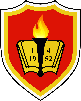 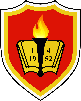 ISI PRESENSI DOSEN TEKNIK ELEKTRO 2022 GANJILMata kuliah	: TKB2021252 - Teknik Switching	Nama Kelas	: D1 T3LAPORAN PERSENTASE PRESENSI MAHASISWA TEKNIK ELEKTRO2022 GANJILMata kuliah	: Teknik Switching	Nama Kelas	: D1 T3Dosen Pengajar	: TETEN DIAN HAKIM, ST., MT.Bekasi, 07 Februari 2023 Ketua Prodi Teknik Elektro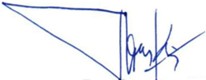 TETEN DIAN HAKIM, ST., MT. NIP. 0302127301ISI PRESENSI MAHASISWA TEKNIK ELEKTRO2022 GANJILMata kuliah	: TKB2021252 - Teknik Switching	Nama Kelas	: D1 T3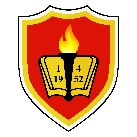 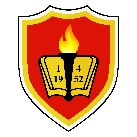 NILAI PERKULIAHAN MAHASISWAPRODI	: TEKNIK ELEKTRO PERIODE : 2022 GANJILMata kuliah	: Teknik Switching	Nama Kelas	: D1 T3Kode Mata kuliah	: TKB2021252	SKS	2NoNIPNAMATATAP MUKATATAP MUKATATAP MUKATATAP MUKATATAP MUKATATAP MUKATATAP MUKATATAP MUKATATAP MUKATATAP MUKATATAP MUKATATAP MUKATATAP MUKATATAP MUKATATAP MUKATATAP MUKANoNIPNAMA21Sep 202228Sep 20225Okt 202212Okt 202219Okt 202226Okt 20222Nov 20229Nov 202216Nov 202223Nov 202230Nov 20227Des 202214Des 202221Des 20224Jan 202318Jan 202310302127301TETEN DIAN HAKIM, ST., MT.HHHHHHHHHHHHHHHHNoNIMNamaPertemuanAlfaHadirIjinSakitPresentase12070021024JEFFRI1613381.2522070021042DEDY OKTA ARZA1613381.2532070021075DENNY APRIYANTO1615193.7542270023009MOHAMMAD YOGA UTAMA1614287.552270025003HETTY ROHATI161610062270025004CICILIA HENY SARI TANJUNG1615193.7572270025005SUSI UTAMI WULANDARI161610082270027006MUHAMMAD CHARIS THOHARI1613381.2592270027008TISYA SRI RAMDHANI1616100NoNIMNAMATATAP MUKATATAP MUKATATAP MUKATATAP MUKATATAP MUKATATAP MUKATATAP MUKATATAP MUKATATAP MUKATATAP MUKATATAP MUKATATAP MUKATATAP MUKATATAP MUKATATAP MUKATATAP MUKANoNIMNAMA21Sep 202228Sep 20225Okt 202212Okt 202219Okt 202226Okt 20222Nov 20229Nov 202216Nov 202223Nov 202230Nov 20227Des 202214Des 202221Des 20224Jan 202318Jan 202312070021024JEFFRIHHHIHIHHHHHIHHHH22070021042DEDY OKTA ARZAIHHHHIHHHHHIHHHH32070021075DENNYAPRIYANTOHIHHHHHHHHHHHHHH42270023009MOHAMMAD YOGAUTAMAHHHHHIHHHHHIHHHH52270025003HETTY ROHATIHHHHHHHHHHHHHHHH62270025004CICILIAHENY SARI TANJUNGHHHHHHHHHHHHHIHH72270025005SUSI UTAMI WULANDARIHHHHHHHHHHHHHHHH82270027006MUHAMMAD CHARIS THOHARIHHHHHIHIHHHIHHHH92270027008TISYA SRI RAMDHANIHHHHHHHHHHHHHHHHParaf Ketua KelasParaf Ketua KelasParaf Ketua KelasParaf DosenParaf DosenParaf DosenNoNIMNama MahasiswaTUGAS INDIVIDU(20%)UTS (30%)UAS (40%)KEHADIRAN (10%)NilaiGradeLulusSunting KRS?Info12070021024JEFFRI68.0069.0074.0081.2572.03B+✔22070021042DEDY OKTA ARZA68.0069.0074.0081.2572.03B+✔32070021075DENNY APRIYANTO68.0063.0080.0093.7573.88B+✔42270023009MOHAMMAD YOGAUTAMA70.0076.0085.0087.579.55A-✔52270025003HETTY ROHATI70.0074.0079.0010077.80A-✔62270025004CICILIA HENY SARITANJUNG72.0075.0079.0093.7577.88A-✔72270025005SUSI UTAMIWULANDARI72.0075.0077.0010077.70A-✔82270027006MUHAMMAD CHARISTHOHARI72.0075.0080.0081.2577.03A-✔92270027008TISYA SRI RAMDHANI72.0077.0090.0010083.50A✔Tanggal Cetak : Selasa, 7 Februari 2023, 06:42:45Tanggal Cetak : Selasa, 7 Februari 2023, 06:42:45Tanggal Cetak : Selasa, 7 Februari 2023, 06:42:45Tanggal Cetak : Selasa, 7 Februari 2023, 06:42:45Tanggal Cetak : Selasa, 7 Februari 2023, 06:42:45Tanggal Cetak : Selasa, 7 Februari 2023, 06:42:45Tanggal Cetak : Selasa, 7 Februari 2023, 06:42:45Tanggal Cetak : Selasa, 7 Februari 2023, 06:42:45Tanggal Cetak : Selasa, 7 Februari 2023, 06:42:45Tanggal Cetak : Selasa, 7 Februari 2023, 06:42:45Tanggal Cetak : Selasa, 7 Februari 2023, 06:42:45Tanggal Cetak : Selasa, 7 Februari 2023, 06:42:45Paraf Dosen :TETEN DIAN HAKIM, ST., MT.Paraf Dosen :TETEN DIAN HAKIM, ST., MT.Paraf Dosen :TETEN DIAN HAKIM, ST., MT.Paraf Dosen :TETEN DIAN HAKIM, ST., MT.Paraf Dosen :TETEN DIAN HAKIM, ST., MT.Paraf Dosen :TETEN DIAN HAKIM, ST., MT.Paraf Dosen :TETEN DIAN HAKIM, ST., MT.Paraf Dosen :TETEN DIAN HAKIM, ST., MT.Paraf Dosen :TETEN DIAN HAKIM, ST., MT.Paraf Dosen :TETEN DIAN HAKIM, ST., MT.Paraf Dosen :TETEN DIAN HAKIM, ST., MT.Paraf Dosen :TETEN DIAN HAKIM, ST., MT.